PD  K A M E N J A K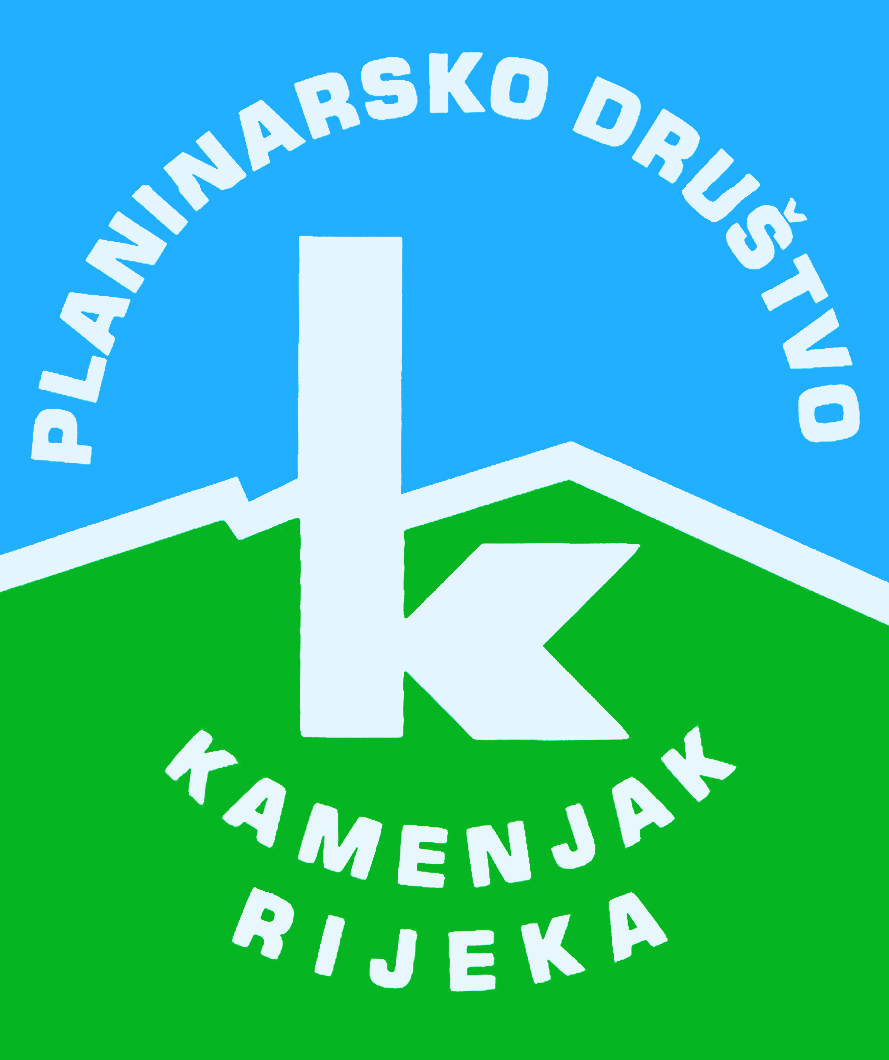 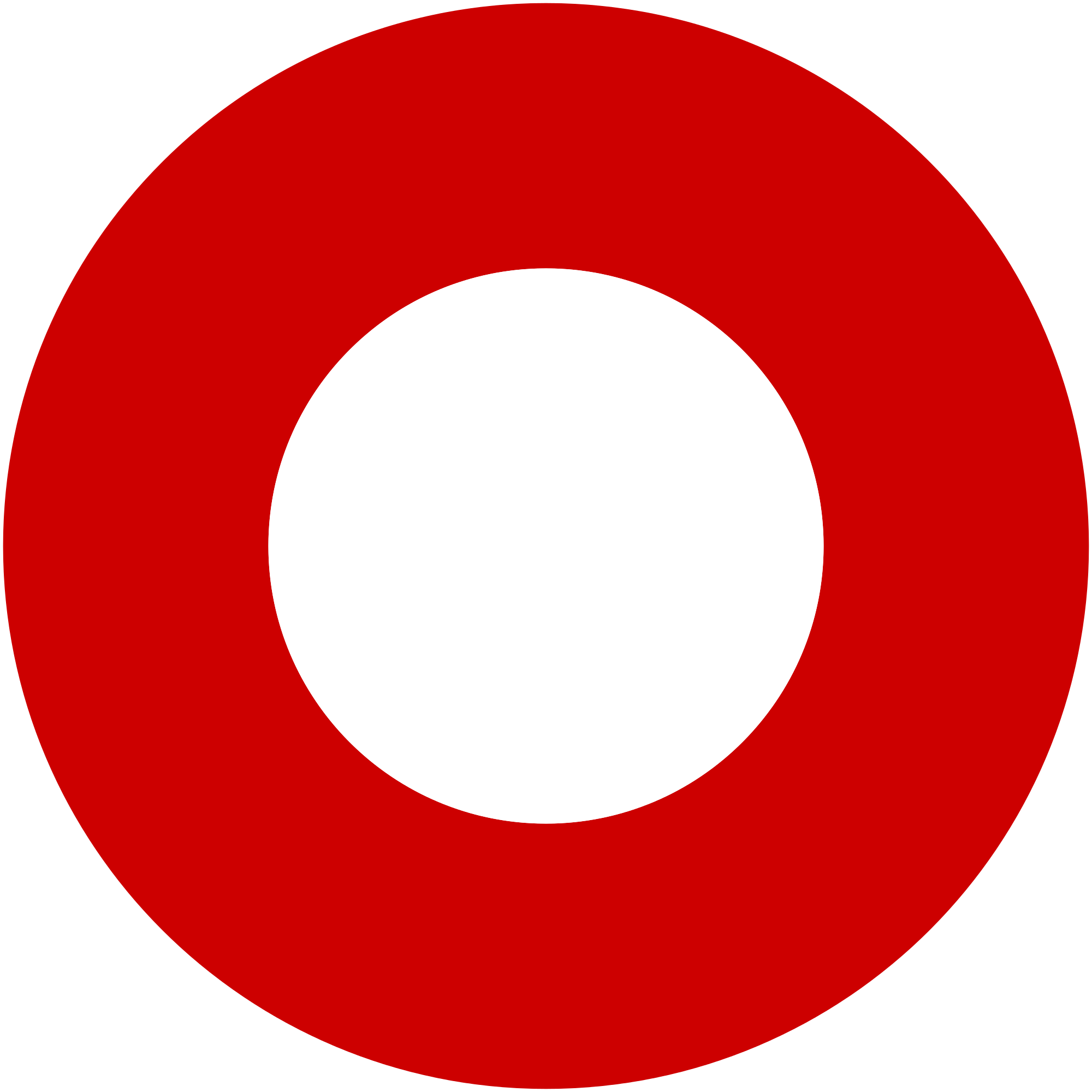 Korzo 40/I - RIJEKA tel: 051/331-212 Prijavom na izlet svaki član Društva potvrđuje da je upoznat sa zahtjevima izleta, da ispunjava zdravstvene, fizičke i tehničke uvjete za sigurno sudjelovanje na izletu, da ima uplaćenu članarinu HPS-a za tekuću godinu, te da pristupa izletu na vlastitu odgovornost. Sudionik je dužan tijekom izleta slušati upute vodiča. U slučaju loših vremenskih prilika ili drugih nepredviđenih okolnosti, vodič ima pravo promijeniti rutu ili otkazati izlet. Stipčev vrh – Radlovac - Kurozeb
 (5. godina "Podgorskih staza na srednjem Velebitu")Stipčev vrh – Radlovac - Kurozeb
 (5. godina "Podgorskih staza na srednjem Velebitu")nedjelja, 22.05.2016.nedjelja, 22.05.2016.Polazak: Jelačićev trg u 6,3 satiPovratak: u večernjim satimaPrijevoz: autobusCijena: 60 knOpis: 
Krećemo iz podgorskog mjesta Čačići. Put nas vodi velebitskim Podgorjem do Stipčevog vrha (545 m), što može biti krajnji cilj za dio planinara. Nastavljamo do nekadašnjih velebitskih stanova na Radlovcu, gdje također dio planinara može počinuti dok ostali idu na obližnji vrh Kurozeb (1167 m).

Staza je dio kamenjakove planinarske obilaznice „Podgorske staze na Srednjem Velebitu“. Ovom prilikom, uz petu godišnjicu obilaznice, posjetit ćemo tri spomenute kontrolne točke. Dnevnik obilaznice može se nabaviti u tajništvu po cijeni 40 kn.

Upoznat ćemo dio prošlosti i sadašnjosti suživota Podgoraca i moćne planine koja izranja iz mora i penje se do Like.

Napomena:
Prijave s obaveznom uplatom, do popunjenja autobusa.Opis: 
Krećemo iz podgorskog mjesta Čačići. Put nas vodi velebitskim Podgorjem do Stipčevog vrha (545 m), što može biti krajnji cilj za dio planinara. Nastavljamo do nekadašnjih velebitskih stanova na Radlovcu, gdje također dio planinara može počinuti dok ostali idu na obližnji vrh Kurozeb (1167 m).

Staza je dio kamenjakove planinarske obilaznice „Podgorske staze na Srednjem Velebitu“. Ovom prilikom, uz petu godišnjicu obilaznice, posjetit ćemo tri spomenute kontrolne točke. Dnevnik obilaznice može se nabaviti u tajništvu po cijeni 40 kn.

Upoznat ćemo dio prošlosti i sadašnjosti suživota Podgoraca i moćne planine koja izranja iz mora i penje se do Like.

Napomena:
Prijave s obaveznom uplatom, do popunjenja autobusa.Težina staze: lagana staza (oko 2-7 sati hoda (ovisno o odabranoj grupi))Težina staze: lagana staza (oko 2-7 sati hoda (ovisno o odabranoj grupi))Oprema: osnovna planinarska opremaOprema: osnovna planinarska opremaVodič(i): Boris KurilićVodič(i): Boris KurilićPrijave i informacije: u tajništvu Društva do 17.05.2016.Prijave i informacije: u tajništvu Društva do 17.05.2016.